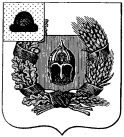 Администрация Александро-Невского городского поселения Александро-Невского муниципального районаРязанской области                                        ПОСТАНОВЛЕНИЕот  24.11.2021 г.                      р.п. Александро-Невский                                 №  165-1       Об утверждении нормативов водоотведения (сброса) по составу сточных  вод ,поступающих в централизованные системы водоотведения Александро-Невского городского поселения Александро-Невского муниципального   района Рязанской областиВ соответствии с Федеральным законом от 06.10.2003 N 131-ФЗ "Об общих принципах организации местного самоуправления в Российской Федерации", Федеральным законом Российской Федерации от 07.12.2011 N 416-ФЗ "О водоснабжении и водоотведении", Постановлением Правительства Российской Федерации от 12.02.1999 N 167 "Об утверждении Правил пользования системами коммунального водоснабжения и канализации в Российской Федерации", Постановлением Правительства Российской Федерации от 29.07.2013 N 644 "Об утверждении Правил холодного водоснабжения и водоотведения и о внесении изменений в некоторые акты правительства Российской Федерации" и руководствуясь Уставом- Александро-Невского городского поселения Александро-Невского муниципального района Рязанской области постановляет:1. Утвердить прилагаемые нормативы водоотведения (сброса) по составу сточных вод, поступающих в централизованные системы водоотведения Александро-Невского городского поселения Александро-Невского муниципального района Рязанской области, согласно приложению 1 к настоящему постановлению.2. Утвердить прилагаемый перечень веществ, материалов, отходов и сточных вод, запрещенных к сбросу в централизованные системы водоотведения Александро-Невского городского поселения Александро-Невского муниципального  района Рязанской области, согласно приложению 2 к настоящему постановлению.3. Расчет платы за сброс загрязняющих веществ в составе сточных вод в пределах и сверх установленных лимитов и нормативов производить в порядке, установленном Постановлением Правительства Российской Федерации от 31.12.1995 N 1310 "О взимании платы за сброс сточных вод и загрязняющих веществ в системы канализации населенных пунктов", Постановлением Правительства Российской Федерации от 13.09.2016 N 913 "О ставках платы за негативное воздействие на окружающую среду и дополнительных коэффициентах" и Постановлением Правительства Российской Федерации от 03.03.2017 N 255 "Об исчислении и взимании платы за негативное воздействие на окружающую среду"4. Настоящее постановление разместить в сети Интернет официальном сайте администрации Александро-Невского городского поселения Александро-Невского муниципального района Рязанской области.5. Контроль за выполнением настоящего постановления оставляю за собой.Врио главы администрации Александро-Невского                              А.Н. Николаевагородского поселенияПриложение 1к ПостановлениюадминистрацииАлександро-Невского городскогопоселения Александро-Невского районаРязанской областиот 24 ноября  2021 г. N 165-1НОРМАТИВЫВОДООТВЕДЕНИЯ ПО СОСТАВУ СТОЧНЫХ ВОДВ ЦЕНТРАЛИЗОВАННЫЕ СИСТЕМЫ ВОДООТВЕДЕНИЯ Александро-Невского городского поселения Александро-Невского РАЙОНА РЯЗАНСКОЙ ОБЛАСТИПеречень загрязняющих веществ и нормативы водоотведения по составу в отношении загрязняющих веществ, оказывающих негативное воздействие на водные объекты, устанавливаются с учетом вида централизованной системы водоотведения, через которую сточные воды сбрасываются в водные объекты.Нормативы водоотведения по составу сточных вод абонентов устанавливаются с целью обеспечения соблюдения нормативов допустимых сбросов веществ и микроорганизмов в водные объекты, установленных ООО "Управдом" природоохранными органами, а также проектных параметров очистки сточных вод и с учетом технической и технологической возможности очистных сооружений централизованных систем водоотведения Александро-Невского городского поселения Александро-Невского  муниципального района по очистке сточных вод от конкретных загрязняющих веществ.Приему подлежат сточные воды абонентов, если содержание в них загрязняющих веществ не превышает установленных нормативов водоотведения по составу согласно таблице 1.                                                                                                                                                        Таблица 1Приложение 2к ПостановлениюадминистрацииАлександро-Невского городскогопоселения Александро-Невскогомуниципального районаот 24 ноября 2021 г. №165-1ПЕРЕЧЕНЬВЕЩЕСТВ, МАТЕРИАЛОВ, ОТХОДОВ И СТОЧНЫХ ВОД,ЗАПРЕЩЕННЫХ К СБРОСУ В ЦЕНТРАЛИЗОВАННЫЕ СИСТЕМЫВОДООТВЕДЕНИЯ1. Вещества, способные образовывать в централизованной системе водоотведения взрывоопасные, токсичные и (или) горючие газы, органические растворители, горючие и взрывоопасные вещества (нефть, бензин, керосин и др.), синтетические и натуральные смолы, масла, мазут, лакокрасочные материалы и отходы, продукты и отходы нефтепереработки, органического синтеза, смазочно-охлаждающие жидкости, содержимое средств и систем огнетушения (кроме использования для тушения возгораний).2. Растворы кислот и щелочей, в результате сброса которых образуются сточные воды с показателем общих свойств сточных вод по водородному показателю (рН) менее 4,5 или более 12.3. Дурно пахнущие и другие летучие вещества в количестве, приводящем к загрязнению атмосферы рабочей зоны в канализационных насосных станциях, в других производственных помещениях централизованной системы водоотведения, на территории очистных сооружений, сверх установленных для атмосферы рабочей зоны предельно допустимых концентраций.4. Радиоактивные вещества свыше предельно допустимого уровня безопасного содержания в окружающей среде, утверждаемого специально уполномоченными государственными органами Российской Федерации, вещества, которые не могут быть задержаны в технологическом процессе очистки сточных вод очистными сооружениями централизованной системы водоотведения, обладающие повышенной токсичностью, способностью накапливаться в организме человека, обладающие отдаленными биологическими эффектами и (или) образующие опасные вещества при трансформации в воде и организмах человека и животных, в том числе моно- и полициклические, хлорорганические, фосфорорганические, азоторганические и сероорганические вещества, биологически жесткие поверхностно-активные вещества, ядохимикаты, сильнодействующие ядовитые вещества в концентрации, превышающей более чем в 4 раза минимальную предельно допустимую концентрацию, установленную для этих веществ для водных объектов (за исключением веществ по перечню, приведенному в приложении N 1), медицинские отходы классов Б, В, Г, эпидемиологически опасные бактериальные и вирусные загрязнения (за исключением веществ, сброс которых разрешен санитарно-эпидемиологическими требованиями),5. Маточные растворы и кубовые остатки, гальванические растворы (электролиты) как исходные, так и отработанные, осадки (шламы) локальных очистных сооружений, осадки отстойников, ловушек, фильтров, отходы очистки воздуха (пылегазоочистного оборудования), осадки станций технической водоподготовки, в том числе котельных, теплоэлектростанций, ионообменные смолы, активированный уголь, концентрированные растворы регенерации систем водоподготовки, химические реактивы и реагенты.6. Любые отходы скотобоен и переработки мяса, рыбы, ракообразных и моллюсков, цельная кровь, отходы обработки шкур и кож, отходы животноводства, звероводства и птицеводства, включая фекальные.7. Твердые коммунальные отходы, мусор, собираемый при сухой уборке помещений, строительные материалы, отходы и мусор, отработанный грунт и транспортирующие растворы от подземных проходочных работ, грунт, зола, шлак, окалина, известь, цемент и другие вяжущие вещества, стружка, стекло, пылевидные частицы обработки металлов, стекла, камня и другие минеральные материалы, бумага, растительные остатки и отходы (листва, трава, древесные отходы, плодоовощные отходы и др.), за исключением предварительно гомогенизированных плодоовощных отходов в быту.8. Волокнистые материалы (натуральные, искусственные или синтетические волокна, в том числе волос, шерсть, пряжа, ворс, перо) длиной волокна более 3 см, тара, упаковочные материалы и их элементы, любые металлические материалы, в том числе металлическая стружка, опилки, окалина, синтетические материалы (полимерные пленки, гранулы, пылевидные частицы, стружка и др)...9. Биологическая масса пищевых производств, фармацевтических производств и других биотехнологических процессов, пищевая продукция как годная, так неликвидная, сырье для ее производства, сыворотка творожная и сырная, барда спиртовая и дрожжевая, глютен и замочная вода (на крахмалопаточных производствах), пивная хмелевая дробина.10. Минеральные включения гидравлической крупностью оседания более 2 мм/с, вещества (включения) гидравлической крупностью всплывания более 20 мм, любые неизмельченные предметы и материалы крупнее 2 см, любые сточные воды с цветностью более 150 единиц по хром-кобальтовой шкале.11. Сточные воды с температурой +80°С и выше.NNппНаименование веществаМаксимальное допустимое значение показателя и (или) концентрации (по валовому содержанию в натуральной пробе сточных вод), мг/дм31Взвешенные вещества3002Температура<4003Водородный показатель (Рн)6 - 9(5)4БПК5300 (500(3))5Сухой остатокне более 1000,06Хлориды1000 (5)7Сульфаты1000(5)8Фосфаты1009Азот общий5010Нефтепродукты1011АСПАВ0,1Микробиологические показатели12Общие колиформные бактерии500 КОЕ/100 мл13Коли-фаги10 БОЕ/100 мл14Термотолерантные колиформные бактерии100 КОЕ/100 мл15Патогенная микрофлораотсутствие